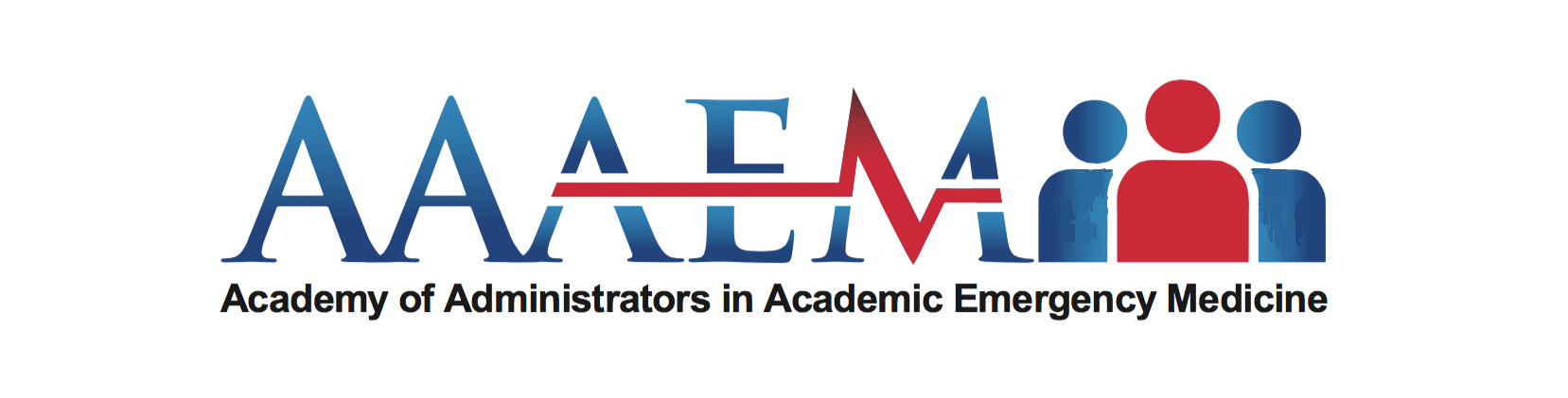 AAAEM Awards ProgramAward Nomination FormAnnual Achievement Award in Academic EM AdministrationAward Description:  The AAAEM Annual Achievement Award recognizes an academic emergency medicine administrator affiliated with the AAAEM who has demonstrated, within the last three years, a noteworthy achievement of exceptional leadership and management proficiency to enhance strategic and operational effectiveness of academic emergency departments, emergency medicine education or emergency medicine research in his or her institution and/or the broader academic emergency medicine community.Nomination Deadline:  December 15th 	Received Date: Entry Submitted By:Name of Nominator:Title/Position:						Email:Organization: Street Address:City/State/ZIP:						Phone:Nominee Information: Name of nominee:Title/Position:						Email:Organization:Street Address:City/State/ZIP:						Phone:Nomination Justification(Submission of 1-2 paragraph biography and headshot photo)(Attach supplemental information, as needed)Please complete the following: Describe the nominee’s achievement(s) and the timeframe carried out.Describe how this achievement enhanced the strategic and operational effectiveness of academic emergency departments, emergency medicine education or emergency medicine research in his or her institution and/or the broader academic emergency medicine community.Describe the quality of leadership exhibited by the nominee.Submit to:  Maryanne Greketis, SAEM staff liaison, mgreketis@saem.org